（西暦）　　　　年　　　月　　　日大学等への修学支援の措置に係る学修計画書※ボールペンで記入すること（消せるボールペンでの記入は不可）注１）記述しきれない場合には、別紙に記述のうえ添付してください。注２）データ入力したものを印刷し、提出することも可能です。様式は以下のページに掲載しています。

URL：https://open.shonan.bunkyo.ac.jp/kyomu/gakushukeikakusho 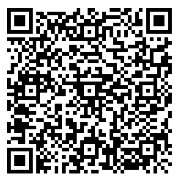 所属 学部　　　　　　　学科　所属 学部　課程　学籍番号申請者 氏名フリガナフリガナ申請者 氏名１．学修の目的（将来の展望を含む。）　現在在籍中の課程での学修の目的はどのようなものですか。次の（１）から（３）を参考にしつつ、その内容を記述してください。（200～400文字程度）　（１）　将来に就きたい職業（業種）があり、その職業（業種）に就くための知識の修得や資格を取得するため。　（２）　興味のある学問分野や実践的領域があり、それらに関する知識を習得し、理解を深めるため。　（３）　将来、社会人として自立するための基礎的な能力を身に付けるため。２．学修の計画　　前述の学修の目的の実現のために、今までに何をどのように学び、また、今後、何をどのように学びたいと考えているかを記述してください。（200～400文字程度）３．あなたは、卒業まで学びを継続し、全うする意志を持っていますか。次の項目の中から該当するものに✔を記入してください。　□　卒業まで学びを継続し、全うしようとする意志がある。　□　卒業まで学びを継続し、全うしようとする意志はない。　上記で「卒業まで学びを継続し、全うしようとする意志がある。」を選択した場合、どのような姿勢で学びに取り組もうと考えているかを記述してください。（200～400文字程度）